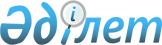 Об организации молодежной практики в рамках реализации программы "Дорожная карта бизнеса - 2020"
					
			Утративший силу
			
			
		
					Постановление Кызылординского городского акимата от 30 июня 2011 года N 1565. Зарегистрировано Департаментом юстиции Кызылординской области 11 июля 2011 года за N 10-1-177. Утратило силу - постановлением Кызылординского городского акимата от 24 января 2012 года N 3005      Сноска. Утратило силу - постановлением Кызылординского городского акимата от 24.01.2012 N 3005.

      В соответствии с подпунктами 13), 14) пункта 1 статьи 31 Закона Республики Казахстан от 23 января 2001 года N 148 "О местном государственном управлении и самоуправлении в Республике Казахстан", статьями 5, 7, 18-1 Закона Республики Казахстан от 23 января 2001 года N 149 "О занятости населения", статьями 1, 5, 8 Закона Республики Казахстан от 7 июля 2004 года N 581 "О государственной молодежной политике в Республике Казахстан", акимат города Кызылорды ПОСТАНОВЛЯЕТ:



      1. Государственному учреждению "Городской отдел занятости и социальных программ" в рамках реализации программы "Дорожная карта бизнеса – 2020" организовать трудоустройство выпускников высших учебных заведений, колледжей и лицеев по специальностям.



      2. Трудоустройство осуществлять по следующим критериям:



      1) безработной молодежи получившей дипломы, зарегистрированные в качестве безработных в государственном учреждении "Городской отдел занятости и социальных программ";



      2) в соответствии с представленной потребностью направлять выпускников с требуемой квалификацией на предложенные рабочие места;



      3) возраст выпускника до 29 лет;



      4) орган занятости и выпускник, направляемый на молодежную практику, заключают двухсторонний договор о прохождении молодежной практики.



      3. Срок заключения трудового договора до 6 месяцев.



      4. Молодежная практика для безработной молодежи получившей дипломы организуется и проводится в предприятиях бизнеса не финансируемых из государственного бюждета.



      5. Оплата труда Участников осуществляется из республиканского бюджета в размере 26 000 (двадцати шести тысяч) тенге путем перечисления средств на их лицевой счет. На участников молодежной практики распространяется трудовое законодательство, законодательство о пенсионном обеспечении и социальном страховании.



      6. Контроль за исполнением настоящего постановления возложить на заместителя акима города Н. Жалиева.



      7. Настоящее постановление вводится в действие по истечении десяти календарных дней после дня его первого официального опубликования.      АКИМ ГОРОДА                               М. ЖАЙЫМБЕТОВ
					© 2012. РГП на ПХВ «Институт законодательства и правовой информации Республики Казахстан» Министерства юстиции Республики Казахстан
				